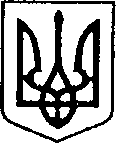 УКРАЇНАЧЕРНІГІВСЬКА ОБЛАСТЬН І Ж И Н С Ь К А    М І С Ь К А    Р А Д АВ И К О Н А В Ч И Й    К О М І Т Е ТР І Ш Е Н Н Явід 04.04.2019 р.		               м. Ніжин		                     № 103Про розгляд матеріалівкомісії з питань захисту прав дитини	Відповідно до статей 34,42,51,52, 53, 59, 73 Закону України «Про місцеве самоврядування в Україні», Регламенту виконавчого комітету Ніжинської міської ради, затвердженого рішенням виконавчого комітету Ніжинської міської ради Чернігівської області VII скликання від 11 серпня 2016 року №220, протоколу засідання комісії з питань захисту прав дитини від 02.04.2019 р. та  розглянувши заяви громадян, виконавчий комітет міської ради вирішив:На підставі статей 176, 177 Сімейного кодексу України, статей 17, 18 Закону України «Про охорону дитинства», статті 12 Закону  України «Про основи соціального захисту бездомних громадян і безпритульних дітей», статті 32 Цивільного кодексу України дозволити:ПІП та ПІП прийняти в дар на ім’я малолітньої дитини ПІП, 19.06.2012 р.н., від бабусі ПІП квартиру (конфіденційна інформація)  у місті Ніжині та підписати договір дарування.ПІП та ПІП дати згоду неповнолітній дитині ПІП, 11.04.2002 р.н., на розроблення документації із землеустрою та набуття земельної ділянки у власність із цільовим призначенням для ведення особистого селянського господарства площею 2 га на території Вертіївської ОТГ Чернігівської області. Неповнолітній дитині ПІП, 11.04.2002 р.н., який буде діяти за згодою батьків, ПІП та ПІП, на розроблення документації із землеустрою та набуття земельної ділянки у власність із цільовим призначенням для ведення особистого селянського господарства площею 2 га на території Вертіївської ОТГ Чернігівської області. 2. На підставі Закону України «Про забезпечення організаційно-правових умов соціального захисту дітей-сиріт та дітей, позбавлених батьківського піклування» та згідно постанови Кабінету Міністрів України від 24.09.2008 р. № 866 «Питання діяльності органів опіки та піклування, пов’язаної із захистом прав дитини» встановити:2.1. Малолітньому ПІП, 18.12.2010 р. н., статус дитини, позбавленої батьківського піклування, оскільки мати дитини, ПІП,15.03.1984 р.н., має високий ступінь втрати здоров‘я внаслідок тривалої хвороби, що спричиняє повну нездатність до самообслуговування та залежність від інших осіб і перешкоджає виконанню батьківських обов‘язків відповідно до висновку лікарсько-консультативної комісії закладу охорони здоров‘я про наявність у батька, матері дитини тривалої хвороби, яка перешкоджає виконанню батьківських обов‘язків від 28.02.2019 р. Відомості про батька у свідоцтві про народження дитини записані відповідно до частини першої статті 135 Сімейного кодексу України. Дитина тимчасово влаштована у сім’ю ПІП, мешканки села Дорогинка Ічнянського району, Чернігівської області, вулиця (конфіденційна інформація)  (заява ПІП про тимчасове влаштування малолітнього ПІП, 18.12.2010 р.н., у сім’ю ПІП від 27.03.2019 р.).2.2. Малолітньому ПІП, 04.09.2009 р. н., статус дитини, позбавленої батьківського піклування, оскільки мати дитини, ПІП, 12.03.1986 р.н., перебуває у розшуку у зв’язку з виконанням вироку суду в частині взяття під варту (довідка Ніжинського ВП ГУНП в Чернігівській області від 25.03.2019р. № 5329/124/46/2019; вирок Чернігівського апеляційного суду від 19.02.2019 р., справа 740/3919/18). Відомості про батька в свідоцтві про народження дитини записані відповідно до частини першої статті 135 Сімейного кодексу України. Дитина тимчасово влаштована у сім’ю ПІП, мешканки міста Ніжина, вулиця (конфіденційна інформація)  (заява ПІП про тимчасове влаштування малолітнього ПІП, 04.09.2009 р.н., у сім’ю ПІП. від 27.03.2019 р.).3. На підставі статей 243, 244 Сімейного кодексу України, статей 58, 61, 62, 63 Цивільного кодексу України, пунктів 2.1, 2.2, 2.4, 3.1 Правил опіки та піклування призначити:3.1. ПІП опікуном над малолітньою дитиною ПІП, 05.01.2012 р.н., яка має статус дитини, позбавленої батьківського піклування, та видати посвідчення опікуна.3.2. ПІП опікуном над малолітньою дитиною ПІП, 18.12.2010 р. н., який має статус дитини, позбавленої батьківського піклування, та видати посвідчення опікуна4. Начальнику служби у справах дітей (Рацин Н.Б.) забезпечити оприлюднення даного рішення на офіційному сайті міської ради протягом 5 робочих днів з дня його прийняття.5. Контроль за виконанням рішення покласти на заступника міського голови з питань діяльності виконавчих органів ради Алєксєєнка І.В.Міський голова                                                                      А.ЛІННИКПояснювальна запискадо проекту рішення «Про розгляд матеріалів комісії з питань захисту прав дитини»Відповідно до статей 34,42,51,52, 53, 59, 73 Закону України «Про місцеве самоврядування в Україні», Регламенту виконавчого комітету Ніжинської міської ради, затвердженого рішенням виконавчого комітету Ніжинської міської ради Чернігівської області VII скликання від 11 серпня 2016 року №220, виконавчий комітет міської ради має право розглядати питання щодо правових засад захисту прав малолітніх (неповнолітніх) дітей.Проект рішення складається з семи розділів:Розділ І. З метою захисту прав та інтересів малолітніх та неповнолітніх дітей, на підставі статей 176, 177, 190  Сімейного кодексу України, статей 17, 18 Закону України «Про охорону дитинства», статті12 Закону  України «Про основи соціального захисту бездомних громадян і безпритульних дітей», статті 32 Цивільного кодексу України виконавчий комітет, як орган опіки та піклування, дає згоду на вчинення правочинів з майном, право власності чи право на користування яким мають діти.Розділ ІІ. На підставі Закону України «Про забезпечення організаційно-правових умов соціального захисту дітей-сиріт та дітей, позбавлених батьківського піклування» та згідно постанови Кабінету Міністрів України від 24.09.2008 р. № 866 «Питання діяльності органів опіки та піклування, пов’язаної із захистом прав дитини» виконавчий комітет, як орган опіки та піклування встановлює статус дитини-сироти, дитини, позбавленої батьківського піклування.Розділ ІІІ. На підставі ст. ст. 243, 244 Сімейного кодексу України, ст.ст. 58, 61, 62, 63 Цивільного кодексу України, п.2.1, 2.2, 2.4, 3.1 Правил опіки та піклування виконавчий комітет, та згідно п.42 постанови Кабінету Міністрів України від 24.09.2008 р. № 866 «Питання діяльності органів опіки та піклування, пов’язаної із захистом прав дитини» виконавчий комітет, як орган опіки та піклування як орган опіки та піклування, призначає опіку над дитиною яка має статус дитини, позбавленої батьківського піклуванняДаний проект рішення містить інформацію, яка належить до конфіденційної та  без згоди осіб, яких вона стосується, опублікуванню не підлягає відповідно до статті 32 Конституції України, статей 301, 302 Цивільного кодексу України, Закону України «Про доступ до публічної інформації» №2939-VIвід 13.01.2011р., «Про захист персональних даних» №2297-VIвід 01.06.2010 р. Проект рішення оприлюднений на сайті Ніжинської міської ради з 03.04.2019 р.Даний проект рішення потребує дострокового розгляду, оскільки рішення стосується соціально-правового захисту дітей.Враховуючи вищевикладене, проект рішення «Про розгляд матеріалів комісії з питань захисту прав дитини» може бути розглянутий на засіданні виконавчого комітету з позитивним вирішенням питання.Доповідати проект рішення «Про розгляд матеріалів комісії з питань захисту прав дитини» на засіданні виконавчого комітету Ніжинської міської ради буде начальник служби у справах дітей Рацин Н.Б.Заступник міського головиз питань діяльності виконавчихорганів ради                                                                               І. АЛЄКСЄЄНКОВізують:Начальник служби у справах дітей                                          Н.РАЦИНЗаступник міського головиз питань діяльності виконавчих органів ради                         І. АЛЄКСЄЄНКОКеруючий справами                                                                 С. КОЛЕСНИКначальник відділу юридично-кадровогозабезпечення                                                                               В. ЛЕГА